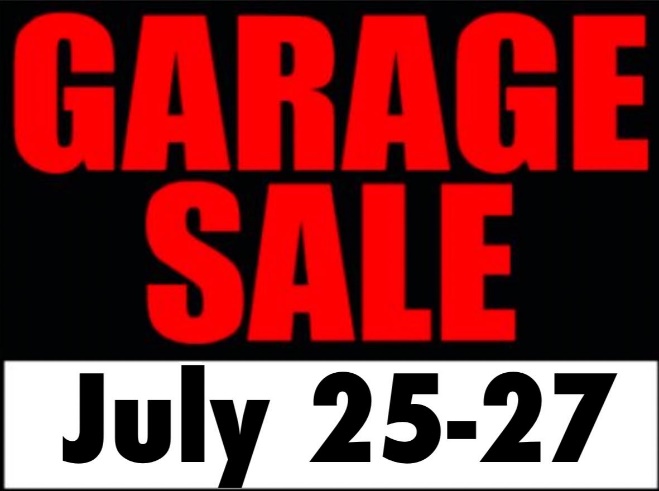 St. Elizabeth Ann Seton Catholic Church is having the Largest Summer Annual Garage Sale!We will be Collecting Donations in the Gym Cardinal DiNardo Hall (CDH):  June 29 –July 24 Drop off hours: Monday – Friday 8 a.m. – 8 p.m.
Saturday and Sunday 8 a.m.- 6 p.m.We are accepting clean, unbroken, and working items in good condition: Jewelry, toys, clothes, hangers, shoes, tools, furniture, electronics, bikes, crafts, Office supplies, crafts, books, home, and kitchen supplies and décor and more.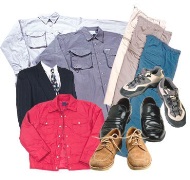 NOT accepting: NO Cribs, carseats, Recall items, undergarments, dirty, stained or torn clothes. NO Appliances or Tube TV’s over 10 years old.Sale Dates:  Thursday July 25, 5PM – 8PM Pre-Sale!($5 entrance donation fee/Person, age16+)Friday, July 26 – 7:00am – 5pm.  FREE Entry.Saturday, July 27 – 7am-11am 50% OFF Sale12pm-3pm Fill a Box/Bag Sale CLEARANCEWe NEED VOLUNTEERS!For more information or to Volunteer (English or Español) email: Rosa.salazar_rdz@yahoo.comVolunteer Meeting:June 29, 9am Cardinal DiNardo Hall (CDH)